Консультация  для родителей на тему «Зимующие птицы»Родителям рекомендуется:• пойти вместе с ребёнком на прогулку в парк или на улицу, чтобы понаблюдать за птицами, показать ребёнку зимующих птиц: снегиря, синицу, голубя, воробья, ворону, галку, сороку, дятла, клеста. При этом следует обратить внимание ребёнка на окраску птиц, объяснить, что эти птицы не улетают на зиму, а остаются зимовать• рассмотреть с ребенком иллюстрации зимующих птиц, назвать их;• обратить внимание на характерные внешние признаки (окраска перьев, величина, клюв, хвост);• рассказать где они живут, чем питаются, почему называются зимующими;• во время совместной прогулки в парке или на улице рассмотреть увиденных зимующих птиц;• провести беседу с ребенком о бережном отношении к птицам, о необходимости помощи птицам зимой;• изготовить совместно с ребенком кормушку и повесить на улице, понаблюдать, какие птицы прилетают к кормушке. Желательно покормить птиц вместе с ребёнком.Задайте ребенку вопросы:• Каких зимующих птиц ты знаешь?• Почему они называются зимующими?• Чем птицы питаются зимой?• Что для птицы страшнее зимой: холод или голод?• Как можно помочь птицам?Загадайте загадки о зимующих птицахПлотник с острым долотомстроит дом с одним окном… (дятел)Кто красуется на веткеВ желтой праздничной жилетке?Это маленькая птичка,А зовут её (синичка)Зимой на ветках яблоки! Скорей их собери!И вдруг вспорхнули яблоки –Ведь это (снегири)Эта птица так болтлива,Воровата, суетлива,Стрекотунья, белобока,а зовут её (сорока)Сыграйте с ребенком в следующие игры:1. «Один – много» (образование множественного числа)Взрослый говорит: «Синица»,ребенок отвечает: «Синицы» (ворона – вороны, галка – галки и т. д.)2. «Кто как голос подает» (образование новых слов от звукоподражания)Взрослый говорит: «Воробей подает голос: «Чик-чирик», значит он чирикает».А ворона: «Кар», значит она, ребенок отвечает: «Каркает» (сорока – трещит, голубь – воркует и т. д.)3. «Назови ласково» (образование новых слов при помощи суффиксов)Взрослый говорит: «Голубь»,ребенок отвечает: «Голубок» (воробей – воробушек, галка – галочка, голова – головушка, крыло – крылышко, нога – ноженька и т. д.)4. «Сосчитай-ка» (согласование числительных и существительных)Взрослый начинает счет: «Один голубь»,ребенок продолжает: «Два голубя, три голубя, четыре голубя, пять голубей и т. д.)5. «Угадай птицу по описанию».Я сегодня видел на улице птицу: маленькая, грудка розовая, сидит на ветке как яблочко. Кто это? (Снегирь)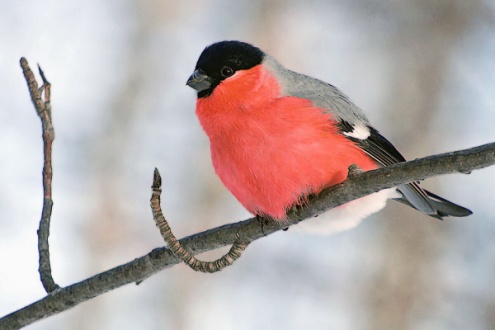 Выполните с ребенком следующие упражнения:1. Составьте описательные загадки о зимующих птицахВзрослый описывает любую зимующую птицу, чтобы ребенок мог догадаться. Следующую птицу описывает ребенок. Чтобы ребенку легче было справиться с заданием, покажите ему картинку с изображением птицы.Эта птица маленькая. У неё короткие крылышки, короткие ножки, спинка коричневая, на крыльях есть белые и черные полоски. Целый день прыгает и чирикает… (воробей)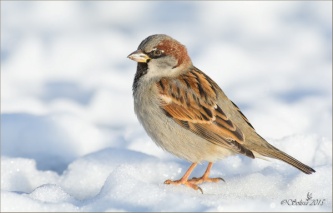 Послушай рассказ и ответь на вопросы полным предложением.Была зима. Стояли сильные морозы. Дети в парке на снегу нашли замершего воробышка. Он лежал и не двигался. Дети отогрели воробышка в руках, а потом положили его в теплую варежку и понесли домой. Дома воробышек согрелся и стал летать по комнате. Дети кормили воробышка хлебными крошками, семечками. Когда кончились сильные морозы, дети выпустили воробышка на волю и подвесили в парке кормушку с кормом, чтобы помочь птицам пережить холодную зиму.Вопросы:Какое было время года?Кого нашли дети на снегу в парке?Какой был воробышек?Что сделали дети, чтобы замерзший воробышек не погиб?Когда дети выпустили воробья на волю?Что подвесили дети зимой в парке? Зачем?